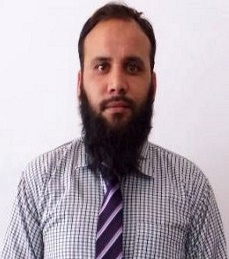 CAREEROBJECTIVE:Proactive and result oriented with demonstrated experience in accounting and finance. Well-disciplined with proven ability to manage multiple assignments effectively and efficiently under extreme pressure while meeting tight deadline schedule.PROFESSIONAL WORK EXPERIENCE: Organization:			Foundation for Rural Development Peshawar Pakistan.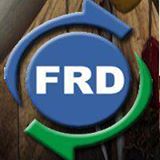 Tenure:				Nov 2014 – Nov 2016Designations:			Finance OfficerResponsibilities:			Preparation of daily vouchers.Review all payments through cash and bank in “QuickBooks” Accounting Software.Tax matters (deductions & depositing into government treasury through online.Ensure all financial transactions are carried out and recorded accordingly.Ensure implementation of organization’s policies and procedures.Preparation of monthly budget variance reports & Bank Reconciliation Statements.Supervision of all sorts of purchases at Head Office level.Ensure validity of premises, rented vehiclesMaintenance of advances for employees, contractors and other parties in QuickBooks Pro.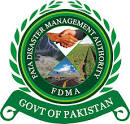 Organization:			FATA Disaster Management Authority Peshawar Pakistan.Tenure:				June 2013 – Oct 2014Designations:			Admin &Finance AssistantResponsibilities:Preparation of financial documents such as Drafting, Vouchering and Book keeping.Preparation of Funds Authorization Certificate of Expenditures (FACE) form and implementing Partner Financial Monitoring Reports (IPFRM) for United Nations Projects.Preparation of Budgets.Dealing with auditors and reply to their queries.Maintenance of attendance register, employee’s personal files also performed the process for hiring for human resource department.Performed administrative activities such as hiring rented vehicles, vehicles and generator fueling, vehicles and generators logbooks and vehicles, generator and office maintenance.Procurement of assets and initiating bidding process, proper utilization of assets and their records.Arranged trainings, workshops, seminars and launching ceremonies.ACADEMIC EDUCATION:					EXAMINING BODY:					MarksPost-Graduation		Institute of Management Sciences, Peshawar, Pakistan	3.5/4.0 CGPAGraduation			University of Peshawar, Peshawar, Pakistan			3.7/4.0 CGPAIntermediate			Board of Intermediate and Secondary Education, Peshawar   	693/1100COMMUNICATION AND INTERPERSONAL SKILLS:Outstanding command over verbal and non-verbal communicative & interpersonal skills.Strong organizational, managerial, problem solving, interpersonal and negotiation skills.Confidently able to work independently or in a team to deal effectively with educators & employees.Flair to organize & prioritize tasks to meet deadlines.Ability to manage multiple projects with minimal supervision.Have a good level command over English and Urdu Languages.CERTIFICATION/ ADDITIONAL SKILLS:MS Office			(All versions, esp. MS Word, MS Power Point and MS Excel)MS Excel			(MS Formulae, Reports Automation, Macros, Presentations w.r.t. Analysis)IOSH Managing Safely	(Know how to manage occupational safety during a  construction project effectively  )IOSH Certificate No.		(419181) Issued on 25 November 2015QuickBooks			(Invoicing, Preparing Financial Statements, Payroll Management, Reconciliations etc.)Peachtree			(Invoicing, Preparing Financial Statements, Payroll, ManagementReconciliations etc.)Tally			(Invoicing, Preparing Financial Statements, Payroll, ManagementReconciliations etc.)TRAININGS & WORKSHOPS:	MANAGING SAFELY TRAINING							Year - 2015Successfully meeting the requirements of managing safely in a construction company	Excel GURU Training								Year - 2010Intermediate and advance levels of MS excelI hereby certified that the above information are true and correct with all my knowledge and also to the help of our ALLAH. After you’ve reviewed my resume, I would welcome an opportunity, and believe that my services & skills will be added value to your company’s goals. I would prove myself and become a vital member and asset of your organization.